Exercices supplémentaires – Chapitre 9Exprime les asymptotes suivantes à l’aide de limites :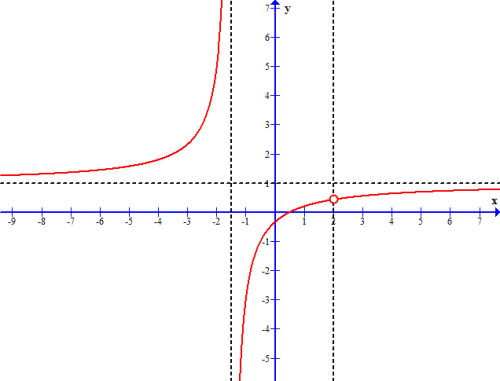 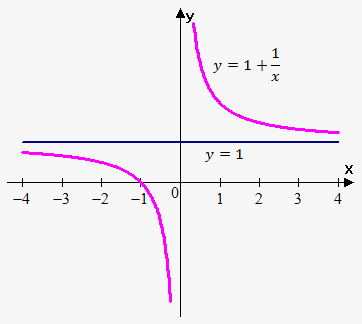 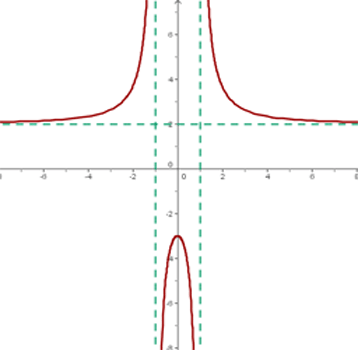 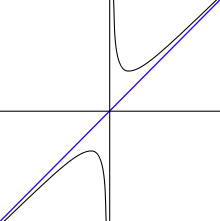 Résous les équations rationnelles suivantes et vérifie graphiquement:Détermine une expression rationnelle correspondant aux données suivantes :		a) • asymptote verticale x = -1• asymptote horizontale y = 3• point de discontinuité à 4• pas de zeros.		b) • asymptote verticale x = -2• asymptote horizontale y = 0• zéro à 4• point de discontinuité a 		c) • asymptote verticale x = -2• asymptote horizontale y = 0• zéro à 4• point de discontinuité a 		d) 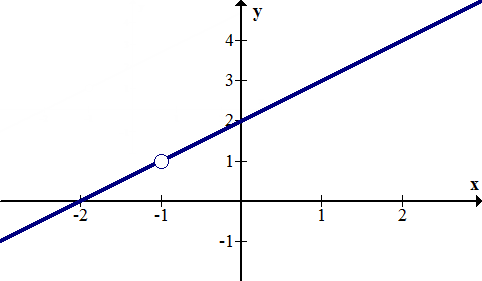 		e) 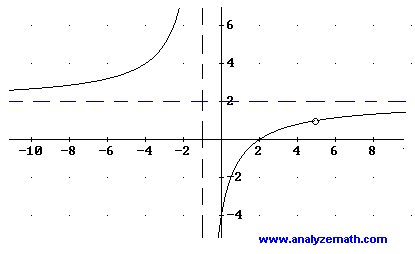 Remplis le tableau suivant et représente-les graphiquement :Forme factoriseeEquations des asymptotes verticalesEquations des asymptotes horizontales ou obliquesOrdonnée a l’origineAbscisses a l’originePoints de discontinuitéTableau de 4 valeursPour aider a faire le graphique